МОРСКАЯ АРБИТРАЖНАЯ КОМИССИЯ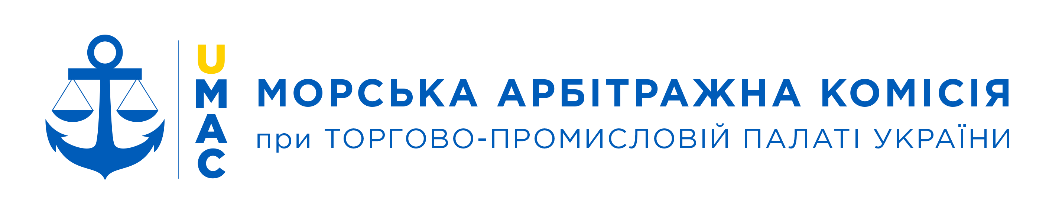 при ТОРГОВО-ПРОМЫШЛЕННОЙ ПАЛАТЕ УКРАИНЫАНКЕТАкандидата на включение в Рекомендательный список арбитровМАК при ТПП Украины (UMAC)Фамилия, имя, отчествоДата рождения (дд/мм/гг)ГражданствоСтрана пребывания/постоянного проживанияКонтактная информация (предоставляется исключительно для Секретариата МАК (UMAC))Текущая должность (включая сведения о научной и иной профессиональной деятельности)Предыдущие должностиОбразование (информация указывается согласно сведениям, указанным в дипломе)ЯзыкиОпыт участия в арбитражеСферы специализации (пожалуйста, отметьте максимум 5 категорий) буксировка, буксировочное сопровождение суден и других плавучих средств использование суден и других плавучих средств для осуществления научных исследований, добычи полезных ископаемых, гидротехнических и других работ купля-продажа, залог суден и других плавучих средств лоцманская и ледовая проводка, бункеровка суден, агентское и другое обслуживание суден морское и речное страхование и перестрахование общая авария и спасение суден перевалка, хранение, погрузочные/разгрузочные работы в портах подъем затонувших суден и другого имущества причинение повреждений рыболовным сетям и другим орудиям ловли, а также иное причинение вреда во время осуществления рыбного промысла ремонт, техническое обслуживание суден и других плавучих средств, техническое наблюдение за суднами столкновение суден, а также причинение судном повреждений портовым, причальным, судоходным гидротехническим сооружениям, мостам, средствам навигационной обстановки и другим объектам фрахтование суден, морская перевозка, перевозка в смешанном плавании (река-море) и внутренними водными путями иное _____________________Сферы юридической практикиВключены ли Вы в списки арбитров других арбитражных институтов?Членство в арбитражных ассоциациях и других профессиональных объединенияхПубликации и другая деятельность в сфере арбитража (например, статьи, книги, проведение тренингов, семинаров, выступлений на конференциях и т.п.) (добавьте информацию в отдельном файле в хронологическом порядке) ДА                   НЕТИнформация о добросовестности и соответствии морально-этическим требованиям   Исключали ли Вас когда-либо из профессионального органа или привлекали к ответственности в связи с Вашей профессиональной деятельностью? ДА                   НЕТЕсли Вы ответили «ДА», то дайте короткое описание событий  Имеются ли против Вас возбужденные досудебные расследования/уголовные производства, судебные и/или дисциплинарные производства, связанные с Вашей профессиональной деятельностью? ДА                   НЕТЕсли Вы ответили «ДА», то дайте короткое описание событий  Имеете ли Вы непогашенную судимость? ДА                   НЕТЕсли Вы ответили «ДА», то дайте короткое описание событий  Применены ли против Вас какие-либо санкции? ДА                   НЕТЕсли Вы ответили «ДА», то дайте короткое описание событий Я заявляю, что информация, указанная мною в этой Анкете, является точной, полной и достоверной. Я понимаю, что любая неправдивая информация приведет к дисквалификации моей заявки и может привести к исключению из Рекомендательного списка арбитров МАК при ТПП Украины (UMAC), если я попаду в список.Я понимаю, что мои данные станут частью файлов МАК при ТПП України (UMAC) и могут использоваться для всех целей, которые МАК при ТПП Украины (UMAC) будет считать необходимыми или полезными. Я уведомлен, что в случае включения меня в Рекомендательный список арбитров МАК при ТПП Украины (UMAC), на официальном сайте МАК при ТПП Украины (UMAC) в моем профайле арбитра будут опубликованы только сведения, указанные в пунктах 1, 3, 6, 7, 9 и 11 этой Анкеты.В случае изменения каких-либо сведений, указанных в этой анкете, я обязуюсь в кратчайшие сроки информировать МАК при ТПП Украины (UMAC) о таких изменениях и нести все риски, связанные с задержкой такого уведомления или несообщения.Я, в соответствии с Законом Украины «О защите персональных данных» от 01 июня 2010 года № 2297-VI, даю согласие МАК при ТПП Украины (UMAC) на обработку моих личных персональных данных, указанных в Анкете, в картотеках и/или с помощью информационно-телекоммуникационной системы, с целью подготовки базы персональных данных арбитров МАК при ТПП Украины (UMAC), статистической, административной и другою информации, для внутреннего пользования МАК при ТПП Украины (UMAC), размещения ее на официальному сайте МАК при ТПП Украины (UMAC), а также на доступ к моим персональным данным третьих лиц согласно требованиям закона.Дата									ПодписьРус.Англ.Почтовый адресEmailАльтернативный emailТелефонМоб. телефонСсылка на публичный профайлГоды учебыНазвание учебного заведенияФакультет/специализацияСтепеньУровень владенияЯзык (языки)РоднойУровень достаточный для ведения арбитражного рассмотрения и подготовки процессуальных документов по делуУровень достаточный для ознакомления с письменными материалами делаКак часто Вы действовали в качествеКоличествоРегламентЕдиноличного арбитраПредседателя состава Арбитражного судаСоарбитраДокладчика/секретаряПредставителя стороныЭкспертаПравоЮрисдикцияМеждународное морское и речное правоКонтинентальное право⁕Общее право⁕Европейское право⁕Иное⁕Предусматривается знание и применение морского и речного права